Name: _____________________					Date: _____________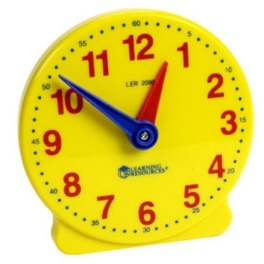 Math / Literacy IntegrationYou have been learning how to tell the time on a clock. Now it’s time to apply it to your real life!Make a table showing what time you do activities today.Math / Literacy IntegrationYou have been learning how to tell the time on a clock. Now it’s time to apply it to your real life!Make a table showing what time you do activities today.Math / Literacy IntegrationYou have been learning how to tell the time on a clock. Now it’s time to apply it to your real life!Make a table showing what time you do activities today.What time is it?What time is it?What did you do?